Unit Plan	Title: Fibers Techniques  	Length:  10-13 WeeksCourse NameFibers TechniquesGrade Level10-12thStandardsGrade Level Expectations 1. Observe and Learn to ComprehendVisual art has inherent characteristics and expressive features.“I can identify elements and principles in art”2. Envision and Critique to ReflectReflective strategies are used to understand the creative process“I can reflect on my creative process”3. Invent and Discover to CreateAssess and produce art with various materials and methods“I can make art with many materials and methods”4. Relate and Connect to Transfer Communication through advanced visual methods is a necessary skill in everyday life“I can communicate through my art”Colorado 21st Century SkillsCritical Thinking and Reasoning: Think Deep, Think DifferentInformation Literacy: Untangling the WebCollaboration: Working Together, Learning TogetherSelf-Direction: Owning Your LearningInvention: Creating SolutionsCreative Process in Visual Art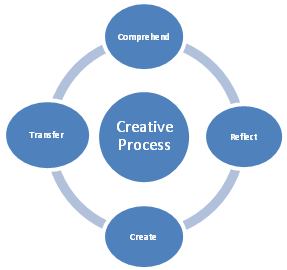 Studio ThinkingDevelop Craft: Learning to use materials, tools and techniquesEngage and Persist: Learning to embrace problems and not give upEnvision: Imagine the possible next steps; see what is not thereExpress: Convey an idea, feeling, personal meaningObserve: Seeing things that otherwise might not be seenReflect: think, talk and evaluate your work and the work of othersStretch and Explore: Reach beyond one’s perceived capacitiesUnderstand Art World: Learn about contemporary and past art(ist)Lesson Titles and DescriptionLesson Length SequencePaper Making/ Bookbinding (Dream Journal)Students will explore how to create handmade paper with choice of color and added elements by blending scraps and water. The solution will be poured over a screen and left to dry. A demonstration will be provided of how to create simple one register book with cardstock and copy paper. The book will be a dream journal to reflect and ideate in for the rest of the unit.Media: paper, newspaper, cardstock, copy paperMotivation: Hand bound booksHistory/ Culture: Italian bookbinding, Zoe Williams2 weeks1Discharge Arashi Shibori and bleach pensStudents will explore surface design discharge techniques using bleach, water, and vinegar. Pole wrapping, folding, and stitch resist will be available. Hand drawn designs influenced by dream concept can be made with bleach pens.Media: Cotton fabricMotivation: Personal clothingHistory/ Culture: Japanese Arashi Shibori, Zoe Williams2 weeks2EmbroideryStudents will explore how to create different types of stitches and use these to build on their arashi shibori and bleach pen pieces to emphasize other aspects of their dreams that are better suited to be expressed through embroidery.Media: Fabric, paper, embroidery threadMotivation: VideoHistory/ Culture: Video, Zoe Williams2-3 weeks3Fabric Paint StencilStudents will explore fabric paint stenciling and use their knowledge of other processes from previous techniques in the unit to use multiple processes on one piece. This lesson will focus on dreams for the future.Media: Cotton fabric, fabric paint, freezer paperMotivation: Personal clothing screen printingHistory/ Culture: T-shirt prints, Zoe Williams2-3 weeks4Pedal hand loomStudents will explore pedal and/or hand looms (depending on access of looms at school). Students will use colors for loom influenced by colors they remember from dreams.Media: Yarn and fabricMotivation: Teacher examplesHistory/ Culture: Zoe Williams2-3 weeks5Unit: Focusing Lens/Lenses: Timeless, Transferrable and Universal (I.E. Beliefs/Values, Identity, Relationships. Tension/Conflict, Freedom, Design, Aesthetic, Patterns, Origins, Transformation, Change, Influence, Collaboration, Intention, Play/Exploration, Synergy/Flow, Choices, Balance, Inspiration, System, Structure/Function, Reform)ExplorationUnit: Prepared GraduateCompetenciesComprehend: Explain, demonstrate, and interpret a range of purposes of art and design, recognizing that the making and study of art and design can be approached from a variety of viewpoints, intelligences, and perspectivesReflect: Recognize, articulate, and implement critical thinking in the visual arts by synthesizing, evaluating, and analyzing visual informationCreate: Create works of art that articulate more sophisticated ideas, feelings, emotions, and points of view about art and design through an expanded use of media and technologiesTransfer: Explain, compare and justify that the visual arts are connected to other disciplines, the other art forms, social activities, mass media, and careers in art and non-art related arenas Unit: Standards and Grade Level Expectations(Unit must have all standards; NOT all GLEs.)(Visual Arts Standard # - Name; GLE #, # and #)1. Observe and Learn to ComprehendVisual art has inherent characteristics and expressive features.2. Envision and Critique to ReflectReflective strategies are used to understand the creative process3. Invent and Discover to CreateAssess and produce art with various materials and methods4. Relate and Connect to TransferCommunication through advanced visual methods is a necessary skill in everyday lifeUnit: Inquiry Questions(Engaging-Debatable: In art, what does it mean when something is beautiful? How can something be so ugly it is beautiful?)(3-5 questions; at least 2 from each lesson)Bookbinding/ Papermaking:What makes a piece of paper beautiful?Why would someone keep a dream journal?Discharge:What makes a surface design successful?What do surface designers consider when designing a surface?Embroidery:What role does detail play in fiber arts?How does embroidery transfer with different fabrics?Fabric stencil:Why would someone want to use a graphic image on fabric?How do artists tell stories through images?Looms:Why would someone weave a cloth by hand?What role do woven fabrics play in our lives?Unit StrandsComprehend/Reflect/Create/TransferUnit: Concepts: Timeless, Transferrable and Universal (I.E. Composition, Patterns, Technique, Rhythm, Paradox, Influence, Style, Force, Culture, Space/Time/Energy, Line, Law/Rules, Value, Expressions, Emotions, Tradition, Symbol, Movement, Shape, Improvisation, Observation)ExplorationDreamsFor each statement you create below align with Standard(s), Prepared Graduate Competencies, and Grade Level Expectations.  Refer to Standards: Inquiry Questions, Relevance and Application and Nature of Statement when writing understandings.Enduring Understandings: My students will UNDERSTAND...(Timeless, Transferrable and Universal. Shows a relationship between two or more concepts.)Conceptual Guiding QuestionsFactual Guiding QuestionsConceptual ideas can be communicated through a variety of techniques in visual art.What makes a piece of paper beautiful?Why would someone keep a dream journal?What makes a surface design successful?What do surface designers consider when designing a surface?What role does detail play in fiber arts?How does embroidery transfer with different fabrics?Why would someone want to use a graphic image on fabric?How do artists tell stories through images?Why would someone weave a cloth by hand?What role do woven fabrics play in our lives?What is a fiber? Is paper a fiber?What is surface design?What is a seed stitch?What is a back stitch?What is a chain stitch?What is a stencil?What is the warp?
What is the weft?What are the pedals? What do they do?What is the weavers arc and beater bar? What do they do?Critical Content: My students will KNOW...(NOT Timeless, Transferrable and Universal. Factual information in the unit [topics] that students must know.)Critical Content: My students will KNOW...(NOT Timeless, Transferrable and Universal. Factual information in the unit [topics] that students must know.)Key Skills: What my students will be able to DO...(Timeless, Transferrable and Universal. What students will do AND be able to transfer to new learning experiences as a result of learning the unit.)How to bleach a piece of fabricHow to bind a bookHow to weave on a loomHow to make a hand loomHow to embroider fabricHow to bleach a piece of fabricHow to bind a bookHow to weave on a loomHow to make a hand loomHow to embroider fabricObserveEnvisionPlanExploreVocabularyDischarge, shibori, warp, weft, discharge, surface design, spineDischarge, shibori, warp, weft, discharge, surface design, spineLiteracy IntegrationJournaling, analyzing weaving patternsJournaling, analyzing weaving patternsNumeracy IntegrationTime for discharge, pattern making (weaving)Time for discharge, pattern making (weaving)